HHuman Tissue and Transplant Act 1982Portfolio:Minister for HealthAgency:Health Department of Western AustraliaHuman Tissue and Transplant Act 19821982/1168 Dec 19821 Mar 1983 (see s. 2)Health Legislation Amendment Act 1984 Pt. XI1984/02831 May 19841 Jul 1984 (see s. 2 and Gazette 15 Jun 1984 p. 1629)Human Tissue and Transplant Amendment Act 19871987/00529 May 198729 May 1987 (see s. 2)Sentencing (Consequential Provisions) Act 1995 s. 1471995/07816 Jan 19964 Nov 1996 (see s. 2 and Gazette 25 Oct 1996 p. 5632)Coroners Act 1996 s. 611996/00224 May 19967 Apr 1997 (see s. 2 and Gazette 18 Mar 1997 p. 1529)Human Tissue and Transplant Amendment Act 19971997/02524 Sep 199724 Sep 1997 (see s. 2)Reprinted as at 29 Oct 1999 Reprinted as at 29 Oct 1999 Reprinted as at 29 Oct 1999 Reprinted as at 29 Oct 1999 Acts Amendment (Lesbian and Gay Law Reform) Act 2002 Pt. 122002/00317 Apr 200221 Sep 2002 (see s. 2 and Gazette 20 Sep 2002 p. 4693)Acts Amendment (Prohibition of Human Cloning and Other Practices) Act 2004 s. 112004/01816 Jul 20041 Dec 2004 (see s. 2 and Gazette 26 Nov 2004 p. 5309)Human Tissue and Transplant Amendment Act 20062006/01411 May 200611 May 2006 (see s. 2)Reprint 2 as at 7 Jul 2006 Reprint 2 as at 7 Jul 2006 Reprint 2 as at 7 Jul 2006 Reprint 2 as at 7 Jul 2006 Medical Practitioners Act 2008 Sch. 3 cl. 292008/02227 May 20081 Dec 2008 (see s. 2 and Gazette 25 Nov 2008 p. 4989)Health Practitioner Regulation National Law (WA) Act 2010 Pt. 5 Div. 282010/03530 Aug 201018 Oct 2010 (see s. 2(b) and Gazette 1 Oct 2010 p. 5075‑6)Health Services Act 2016 s. 2942016/01126 May 20161 Jul 2016 (see s. 2(b) and Gazette 24 Jun 2016 p. 2291)Public Health (Consequential Provisions) Act 2016 s. 1022016/01925 Jul 201624 Jan 2017 (see s. 2(1)(c) and Gazette 10 Jan 2017 p. 165)Reprint 3 as at 19 May 2017 Reprint 3 as at 19 May 2017 Reprint 3 as at 19 May 2017 Reprint 3 as at 19 May 2017 Human Tissue and Transplant Amendment Act 2022 Pt. 22022/04121 Nov 2022Pt. 2 Div. 1 & 2: 22 Nov 2022 (see s. 2(b));Pt. 2 Div. 3: 19 Feb 2024 (see s. 2(c) and SL 2024/11 cl. 2)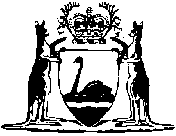 